SRG Run 12 – 5.1km Christies loop run5.1km course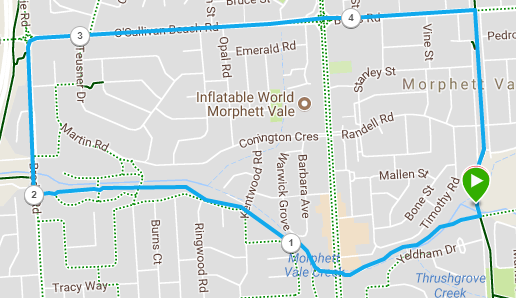 SRG Run 12 – 9.5km Christies loop run9.5km course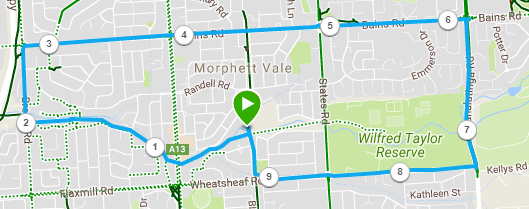 SRG Run 12 – 19.1km Christies loop run19.1km course 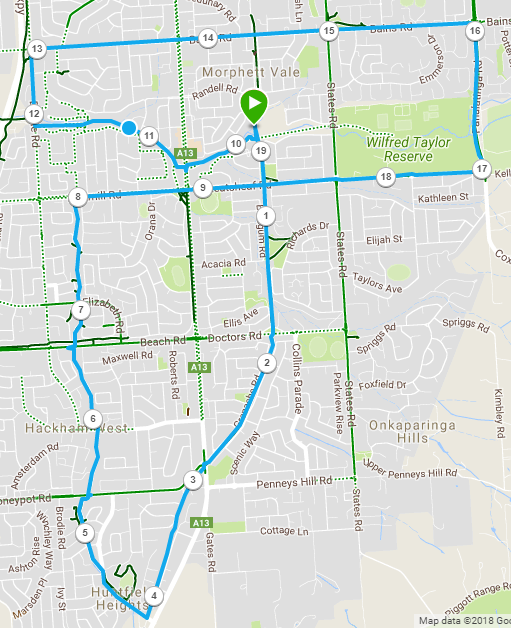 